Θέμα: «Ορισμός άμισθου Καλλιτεχνικού Διευθυντή του Δημοτικού Ωδείου Καλλιθέας “Οδυσσέας Δημητριάδης”.»Παρακαλούμε όπως κατά την προσεχή συνεδρίαση του Δημοτικού Συμβουλίου συμπεριλάβετε και το στην περίληψη αναφερόμενο θέμα, που αφορά τον ορισμό ως άμισθου Καλλιτεχνικού Διευθυντή του Δημοτικού Ωδείου Καλλιθέας “Οδυσσέας Δημητριάδης” τον Ορέστη Μπαζό του Δημητρίου, απασχολούμενο στο Δήμο με σύμβαση εργασίας ιδιωτικού δικαίου ορισμένου χρόνου, Καθηγητή Ανώτερων Θεωρητικών-Μαέστρο Xορωδιών, κατηγορίας ΤΕ ΜΟΥΣΙΚΩΝ ΣΠΟΥΔΩΝ/ΤΕ ΚΑΘΗΓΗΤΩΝ ΜΟΥΣΙΚΗΣ, και έως τις 25/9/2024, σύμφωνα με το άρθρο Α.II.3 του Κανονισμού λειτουργίας του Δημοτικού Ωδείου, έχοντας υπόψη σας τα παρακάτω: 1. Τη με αριθμό 522/2018 (ΑΔΑ:7ΜΤΩΩΕΚ-Ξ25)  απόφαση του Δημοτικού Συμβουλίου του Δήμου μας σχετικά με την έγκριση του Κανονισμού λειτουργίας του Δημοτικού Ωδείου Καλλιθέας «Οδυσσέας Δημητριάδης» κλπ., στο άρθρο Α.II.1 του οποίου αναφέρεται: «II. Το Καλλιτεχνικό τμήμα του Δημοτικού Ωδείου αποτελεί το Εκπαιδευτικό προσωπικό αποτελούμενο από τον Καλλιτεχνικό Διευθυντή, τους Καθηγητές, τους Δασκάλους & τους Επιμελητές του Δημοτικού Ωδείου. Ο Καλλιτεχνικός Διευθυντής έχει την ευθύνη της εκπαιδευτικής λειτουργίας του, επιλαμβάνεται όλων των καλλιτεχνικών και εκπαιδευτικών θεμάτων, προΐσταται του εκπαιδευτικού προσωπικού και ουδείς επιτρέπεται να επεμβαίνει, καθ' οιονδήποτε τρόπο στα εκπαιδευτικά καθήκοντα όπως και στου λοιπού διδακτικού προσωπικού του Ιδρύματος (Β.Δ. 16/66 άρθ.18).» Στη συνέχεια, στο άρθρο Α.II.2 του Κανονισμού αναφέρεται: «1. Το Εκπαιδευτικό προσωπικό του Ωδείου αποτελείται από τον Καλλιτεχνικό Διευθυντή, τους Καθηγητές, τους Δασκάλους και τους Επιμελητές (Β.Δ. 16/66 άρθ. 14 παρ. 1). 2. Η πρόσληψη του Εκπαιδευτικού Προσωπικού γίνεται με ευθύνη της Δημοτικής Αρχής σύμφωνα με το ισχύον κάθε φορά νομοθετικό πλαίσιο.3. Τα τυπικά προσόντα του εκπαιδευτικού προσωπικού του Δημοτικού Ωδείου καθορίζονται από το ισχύον κάθε φορά νομοθετικό πλαίσιο. (Β.Δ. 16/66 άρθ. 16) …. 6. Το εκπαιδευτικό προσωπικό είναι υποχρεωμένο να ακολουθεί το εκπαιδευτικό πρόγραμμα του Ωδείου όπως αυτό διαμορφώνεται και εγκρίνεται από την Καλλιτεχνική Διεύθυνση του Δημοτικού Ωδείου. …… 8. Το εκπαιδευτικό προσωπικό εκπροσωπείται σε οποιαδήποτε εκπαιδευτική & καλλιτεχνική ενέργειά του από τον Καλλιτεχνικό Διευθυντή του Ωδείου. 9. Το εκπαιδευτικό προσωπικό απευθύνεται στην διοίκηση του Τμήματος για οποιοδήποτε θέμα, ιεραρχικά μέσω του Καλλιτεχνικού Διευθυντή του ή διά του οριζόμενου παρά αυτού εκπροσώπου του.»            Επίσης, στο άρθρο Α.II.3 του Κανονισμού αναφέρεται: «Ο Καλλιτεχνικός Διευθυντής έχει κάθε αρμοδιότητα που του εκχωρείται από τον Νόμο: 1. Ορίζεται με απόφαση του Δ.Σ. έως 25/9 σύμφωνα με το ισχύον νομικό πλαίσιο για τα τυπικά προσόντα της θέσης αυτής (Β.Δ. 16/66 άρθ. 15 παρ.1 και άρθ. 14 παρ.2). 2. Μελετά και εισηγείται για κάθε ζήτημα εκπαιδευτικής και καλλιτεχνικής φύσης που αφορά το Ωδείο, για όλα τα θέματα αρμοδιότητάς του. 3. Συνεργάζεται και ενημερώνει την Διεύθυνση Πολιτισμού για θέματα αρμοδιότητάς του. 4. Κατά την έναρξη του Σχολικού έτους ο Καλλιτεχνικός Διευθυντής καταθέτει στην Διεύθυνση Πολιτισμού το ετήσιο εκπαιδευτικό πρόγραμμα του Δημοτικού Ωδείου ανά Σχολή και καλλιτεχνικό σχήμα προς έγκριση από το Δ.Σ. 5. Κατά τη λήξη του Σχολικού έτους υποβάλλει τον απολογισμό των πεπραγμένων του έτους με πρόβλεψη αναγκών για το επόμενο. 6. Ο Καλλιτεχνικός Διευθυντής είναι ο τελικός υπεύθυνος για την οργάνωση και υλοποίηση του εκπαιδευτικού καθώς και του καλλιτεχνικού προγράμματος του Δημοτικού Ωδείου. 7. Επικοινωνεί με το Υπ. Πολιτισμού, τις Διευθύνσεις Εκπαίδευσης και επιμελείται τα έγγραφα της αρμοδιότητάς του. 8. Εισηγείται στην Διεύθυνση Πολιτισμού τον αριθμό του διδακτικού και επικουρικού προσωπικού λαμβάνοντας υπόψη τις ανάγκες του Ωδείου και υπό τον περιορισμό πάντοτε ότι το ανώτατο όριο ωρών διδασκαλίας για κάθε διδάσκοντα δεν μπορεί να είναι ανώτερο των 30 ωρών ήτοι 40 εκπαιδευτικών ωρών κατά εβδομάδα. (ΒΔ 16/76 άρθ. 14 παρ. 2). 9. Η οργάνωση των μαθημάτων, οι ώρες και ο χρόνος διδασκαλίας αποτελεί αρμοδιότητα και ευθύνη του Καλλιτεχνικού Διευθυντή στο πλαίσιο των προβλεπόμενων από το ισχύον κάθε φορά νομοθετικό πλαίσιο. 10. Έχει την ευθύνη του προγραμματισμού, σε συνεργασία με το ΥΠ.ΠΟ. και το εκπαιδευτικό προσωπικό, της διοργάνωσης και του καθορισμού των ημερομηνιών των εξετάσεων, της συγκρότησης εξεταστικών επιτροπών και μεριμνά για την έγκαιρη υποβολή των μαθητολογίων στο ΥΠ.ΠΟ. 11. Έχει την ευθύνη, προγραμματίζει και καταρτίζει τα προγράμματα διδασκαλίας, της διδακτέας ύλης και της διοργάνωσης των μαθημάτων. 12. Εγκρίνει, συντονίζει και εποπτεύει την υλοποίηση των εκπαιδευτικών προγραμμάτων και κατανέμει τους μαθητές στους διδάσκοντες. 13. Καταρτίζει το ωρολόγιο πρόγραμμα διδασκαλίας και το θέτει υπόψη του Διοικητικού Τμήματος το οποίο είναι αρμόδιο για την παρακολούθησή του. Τυχόν έκτακτες μεταβολές στο πρόγραμμα αυτό τίθενται υπόψη της διοικητικής υπηρεσίας του Τμήματος του Ωδείου επαρκώς αιτιολογημένες. 14. Επιβλέπει και αξιολογεί διαρκώς τους διδάσκοντες με γνώμονα τη σωστή και ποιοτική λειτουργία του Ωδείου. 15. Ελέγχει την εργατικότητα και την απόδοση του εκπαιδευτικού προσωπικού δίνοντας τις κατάλληλες οδηγίες. 16. Μεριμνά για την τήρηση των όρων διδασκαλίας. 17. Εισηγείται στην Διεύθυνση Πολιτισμού την δημιουργία νέων τμημάτων ή δραστηριοτήτων με την πρόβλεψη του απαιτούμενου τεχνικού εξοπλισμού.»2.  Το Β.Δ.16/1966 (ΦΕΚ Α’ 7) περί ιδρύσεως ιδιωτικών μουσικών ιδρυμάτων, όπως τροποποιήθηκε με το Ν. 299/1976, στο άρ.3 παρ.2 του οποίου ορίζεται ότι το Β.Δ. «ισχύει δι’ άπαντα τα λειτουργούντα εν Ελλάδι μουσικά εκπαιδευτικά ιδρύματα, πλην του Κρατικού Ωδείου Θεσσαλονίκης» και συγκεκριμένα το άρ.15 του εν λόγω Β.Δ., όπως τροποποιήθηκε με  το άρ.10 παρ.13α του Ν.3207/03, ΦΕΚ Α’ 302, και το άρ.41 παρ.2 του ν.1597/86, ΦΕΚ Α’68, σύμφωνα με το οποίο: «'Αρθρο 15: 1. Προσόντα Διευθυντού ορίζονται: α. Ιδιωτικού Ωδείου, Ιδιωτικής Μουσικής Σχολής ή Παραρτήματος αυτών: Δίπλωμα σύνθεσης ή πιάνου ή οργάνου συμφωνικής ορχήστρας ή κλασικής κιθάρας ή μονωδίας μαζί με πτυχίο φυγής και δεκαετής τουλάχιστον διδακτική προϋπηρεσία στα ως άνω εκπαιδευτήρια ή δίπλωμα πιάνου ή οργάνου συμφωνικής ορχήστρας ή κλασικής κιθάρας ή μονωδίας και δεκαετής τουλάχιστον συναφής καλλιτεχνική σταδιοδρομία, που αποδεικνύεται με παραστατικά στοιχεία, που αφορούν ρεσιτάλ ή σύμπραξη με ορχήστρες ως σολίστ. Ο τίτλος σπουδών μπορεί να προέρχεται: i) από το Κρατικό Ωδείο Θεσσαλονίκης ή αναγνωρισμένο Ωδείο ή Μουσική Σχολή της ημεδαπής, ii) από Ανώτατο Εκπαιδευτικό Ίδρυμα ή Ανώτερη Σχολή χώρας κράτους μέλους της Ευρωπαϊκής Ένωσης, iii) από Ανώτατο Εκπαιδευτικό Ίδρυμα ή Ανώτερη Σχολή χώρας εκτός Ευρωπαϊκής Ένωσης με αναγνωρισμένη ισοτιμία.» 3. Το γεγονός ότι μέχρι διενέργειας της  προβλεπόμενης από το άρ.1 του Π.Δ. 524/1980 (ΦΕΚ Α’134) προκήρυξης για πρόσληψη έμμισθου καλλιτεχνικού διευθυντή του Δημοτικού Ωδείου, είναι απολύτως αναγκαίος ο ορισμός άμισθου καλλιτεχνικού διευθυντή από τους υπηρετούντες στο Δήμο που έχουν τα απαραίτητα τυπικά προσόντα, κυρίως λόγω της επερχόμενης διεξαγωγής των εξετάσεων των μαθητών του Δημοτικού Ωδείου, για τη διενέργεια των οποίων απαιτείται η κάλυψη της θέσης του καλλιτεχνικού διευθυντή και η έγκαιρη δήλωσή του στο Υπουργείο Πολιτισμού & Αθλητισμού.4.α Τα με αρ. πρωτ. 52212/31.10.2023 (ορθή επανάληψη της 2.11.2023) και 55272/16.11.2023 έγγραφα της Δ/νσης Πολιτισμού, Παιδείας & Νέας Γενιάς περί ορισμού καλλιτεχνικού διευθυντή για το σχολικό έτος 2023-2024, στο δεύτερο από τα  οποία προτείνεται για τη θέση αυτή ο Ορέστης Μπαζός του Δημητρίου, ως έχων όλα τα απαραίτητα τυπικά προσόντα και 4.β Το με αρ. πρωτ. 15397/4-4-2022 έγγραφο της Δ/νσης Πολιτισμού, Παιδείας & Νέας Γενιάς, σύμφωνα με το οποίο κανείς από τους υπηρετούντες τακτικούς (ΙΔΑΧ) υπαλλήλους του Δήμου ειδικότητας ΤΕ Μουσικών δεν διαθέτει τα απαραίτητα τυπικά προσόντα ορισμού του ως καλλιτεχνικού διευθυντή και την συνακόλουθη πρόταση ορισμού του Ορέστη Μπαζού του Δημητρίου ως καλλιτεχνικού διευθυντή, ως έχοντος  τα απαραίτητα τυπικά προσόντα.5. Τη με αριθμό 643/2023 (ΑΔΑ:ΨΘΕ3ΩΕΚ-Ζ2Σ) απόφαση Δημάρχου Καλλιθέας, με την οποία ο Δήμος αποδέχεται τις προσηκόντως προσφερόμενες υπηρεσίες του ΜΠΑΖΟΥ ΟΡΕΣΤΗ του Δημητρίου  στο τμήμα Ωδείου της Διεύθυνσης Πολιτισμού, Παιδείας και Νέας Γενιάς του Δήμου μας δυνάμει της με αριθμό 775/2023 οριστικής απόφασης του Μονομελούς Πρωτοδικείου Αθηνών, μετά την τελεσιδικία της οποίας και εφόσον αποβεί υπέρ του εργαζόμενου η υπηρεσία θα προχωρήσει στις κατά νόμο ενέργειες για την κατάταξή του σε συνιστώμενη προσωποπαγή θέση ιδιωτικού δικαίου αορίστου χρόνου. 6. Το γεγονός ότι ο εν λόγω υπάλληλος του Δήμου διαθέτει τα απαιτούμενα τυπικά προσόντα ορισμού του ως Καλλιτεχνικού Διευθυντή και συγκεκριμένα:α) Δίπλωμα πιάνου του αναγνωρισμένου από το κράτος Ωδείου «Ηχώ», με ημερομηνία 24/6/2017 και βαθμό Άριστα, αλλά και πτυχίο πιάνου του αναγνωρισμένου από το κράτος Πελοποννησιακού Ωδείου με  ημερομηνία 31/1/1993 και βαθμό Άριστα, β) Πτυχίο φυγής (φούγκας) του αναγνωρισμένου από το κράτος Πελοποννησιακού Ωδείου με  ημερομηνία 30/6/1988 και βαθμό Άριστα καιγ) Διδακτική προϋπηρεσία από 1/4/1996 έως 17/7/2012 στο ΝΠΔΔ «Πολιτιστικός Οργανισμός του Δήμου Καλλιθέας» που παρασχέθηκε στο Δημοτικό Ωδείο «Οδυσσέας Δημητριάδης», του οποίου καθολικός διάδοχος είναι ο Δήμος Καλλιθέας (βεβαίωση του Τμ.Ανθρώπινου Δυναμικού του Δ.Καλλιθέας με αρ.πρωτ.70839/29-12-2016) και από 1/10/2012 έως 30/6/2021 επίσης στο Δημοτικό Ωδείο «Οδυσσέας Δημητριάδης» μέσω της «Κοινωνικής Συνεταιριστικής  Επιχείρησης ‘ΣΥΓΧΟΡΔΙΑ’» (βεβαίωση με αρ.πρωτ. 15234/1-4-2022 της Δ/νσης Πολιτισμού, Παιδείας & Νέας Γενιάς). Επίσης με  βάση την ίδια ως άνω με αρ. πρωτ.70839/29-12-2016 βεβαίωση, ήταν Καλλιτεχνικός Διευθυντής του Δημοτικού Ωδείου από 1/10/2000 έως 30/6/2003 και από 1/10/2004 έως 17/7/2012, ενώ σύμφωνα με τη βεβαίωση με αρ.πρωτ. 15234/1-4-2022 άσκησε τα εν λόγω καθήκοντα ανελλιπώς. Πέραν των άνω απαιτουμένων τυπικών προσόντων διαθέτει επιπλέον:α)  Πτυχίο Ωδικής του αναγνωρισμένου από το κράτος Πατραϊκού Ωδείου με ημερομηνία 30/6/1983 και βαθμό Άριστα,β) Πτυχίο Αρμονίας του αναγνωρισμένου από το κράτος Πατραϊκού Ωδείου με ημερομηνία 30/6/1983 και βαθμό Άριστα,γ) Πτυχίο ενοργάνωσης πνευστών οργάνων του αναγνωρισμένου από το κράτος Πελοποννησιακού Ωδείου με  ημερομηνία 29/6/1995 και βαθμό Άρισταδ) Πτυχίο αντίστιξης του αναγνωρισμένου από το κράτος Πελοποννησιακού Ωδείου με  ημερομηνία 29/6/1986 και βαθμό Άρισταε) Δίπλωμα σύνθεσης του αναγνωρισμένου από το κράτος Πελοποννησιακού Ωδείου με  ημερομηνία 30/6/1995 και βαθμό Άρισταστ) Δίπλωμα διεύθυνσης χορωδίας του αναγνωρισμένου από το κράτος Ωδείου ‘Κατερίνα Μάσκα’ με  ημερομηνία 18/6/2010 και βαθμό Άριστα.7. Το γεγονός ότι ο ανωτέρω είχε ορισμό του ως Καλλιτεχνικού Διευθυντή του Δημοτικού Ωδείου «Οδυσσέας Δημητριάδης» (αμισθί) με την απόφαση 914/2019 (ΑΔΑ: ΩΕΡ7ΩΕΚ-2ΩΕ) Αντιδημάρχου Καλλιθέας για την περίοδο 20/12/2019 έως 15/6/2021 (ημερομηνία λήξης της σύμβασης μεταξύ του Δήμου και της εταιρείας με την επωνυμία «Ο.ΜΠΑΖΟΣ-Ε.ΜΕΤΑΞΑ Ο.Ε.», η οποία εκτέλεσε το έργο «Παροχή εκπαιδευτικών υπηρεσιών στο Δημοτικό Ωδείο Καλλιθέας ‘Οδυσσέας Δημητριάδης’»), ενώ με την υπ’αριθμ.307/1-6-2022 (ΑΔΑ:9ΦΦ7ΩΕΚ-ΚΨΦ) απόφαση Αντιδημάρχου Καλλιθέας, κατόπιν της με αρ.69/2022 (ΑΔΑ:ΨΙ59ΩΕΚ-Ξ0Υ) απόφασης του Δημοτικού Συμβουλίου, ορίστηκε άμισθος Καλλιτεχνικός Διευθυντής έως 31/7/2022, ημ/νία λήξης της σύμβασής του ΙΔΟΧ με αντίτιμο και ειδικότητα Καθηγητή Ανωτέρων Θεωρητικών. Εν συνεχεία, με την υπ’αριθμ. 743/19-12-2022 (ΑΔΑ:Ψ0Σ5ΩΕΚ-ΤΦ3) απόφαση Αντιδημάρχου Καλλιθέας και κατόπιν της με αριθμό 213/2022 (ΑΔΑ: 6ΚΑ3ΩΕΚ-49Ο) απόφασης του Δ.Σ., ορίστηκε εκ νέου άμισθος Καλλιτεχνικός Διευθυντής έως 25/9/2023, σύμφωνα με το άρθρο Α.II.3 του Κανονισμού λειτουργίας του Δημοτικού Ωδείου.Έκτοτε δεν υπάρχει ορισμός Καλλιτεχνικού Διευθυντή για το Δημοτικό Ωδείο.  Επειδή σύμφωνα με: α) την παρ.5 του άρθρου 65 του Ν. 3852/2010: «Ένα (1) μήνα πριν από τη διενέργεια των εκλογών και μέχρι την εγκατάσταση των νέων δημοτικών αρχών, το δημοτικό συμβούλιο αποφασίζει μόνο για θέματα που αναφέρονται σε έκτακτες περιπτώσεις εξαιρετικά επείγουσας και απρόβλεπτης ανάγκης, καθώς και για θέματα που αφορούν στην υλοποίηση συγχρηματοδοτούμενων έργων»,β) το με αρ.πρωτ.46197/18-6-2019 έγγραφο του ΥΠ.ΕΣ. που ερμηνεύει την παραπάνω διάταξη: «… τα θέματα όπου η λήψη απόφασης του Δ.Σ. προβλέπεται υποχρεωτικά από ειδικότερες διατάξεις ή προβλέπονται προθεσμίες εντός των οποίων θα πρέπει αυτή να ληφθεί, δεν εμπίπτουν στο πεδίο εφαρμογής των εν λόγω διατάξεων», και επειδή σύμφωνα με το με αρ. πρωτ. 52212/31.10.2023 (ορθή επανάληψη της 2.11.2023)  έγγραφο της Δ/νσης Πολιτισμού, Παιδείας & Νέας Γενιάς:                        «….θεωρείται εκ των ουκ άνευ ο ορισμός Καλλιτεχνικού Διευθυντή σχολικού έτους 2023-24, για την εύρυθμη και νόμιμη λειτουργία του Ωδείου και παρακαλούμε όπως  εξετάσετε το αίτημα του ορισμού Καλλιτεχνικού Διευθυντή, λόγω πρώτιστης σημασίας για την εν γένει λειτουργία και την ομαλή εκπαιδευτική εκπροσώπηση του Ωδείου στις υπερκείμενες αρχές (ΥΠ.ΠΟ.Α) για: 1.- Αποστολή Μαθητολογίων στο ΥΠ.ΠΟ.Α.2.- Υπογραφή βεβαιώσεων σπουδών των μαθητών.3.- Διεξαγωγή εξετάσεων (Προκαταρκτικών, Κατατακτηρίων, Πτυχιακών κ.λ.π.).4.- Καθορισμός προγράμματος σπουδών με τους καθηγητές και έλεγχος διδακτέας ύλης. 	Επισημαίνουμε την άμεση ανάγκη για την κατεπείγουσα έκδοση σχετικής απόφασης ορισμού Καλλιτεχνικού Διευθυντή, χωρίς την οποία διακόπτεται ουσιαστικά η λειτουργία του Δημοτικού Ωδείου.»Μετά από τα παραπάνω, και το υπ’αριθμ.πρωτ.55272/16-11-2023 έγγραφο της Δ/νσης Πολιτισμού, Παιδείας & Ν.Γενιάς περί ορισμού του Ορέστη Μπαζού ως Καλλιτεχνικού Δ/ντή για την εύρυθμη λειτουργία του Δημοτικού Ωδείου, παρακαλούμε όπως ορίσετε τον Ορέστη Μπαζό του Δημητρίου, απασχολούμενο στο Δήμο μας με σύμβαση εργασίας ιδιωτικού δικαίου ορισμένου χρόνου ως ανωτέρω, Καθηγητή Ανώτερων Θεωρητικών-Μαέστρο Xορωδιών, κατηγορίας ΤΕ ΜΟΥΣΙΚΩΝ ΣΠΟΥΔΩΝ/ΤΕ ΚΑΘΗΓΗΤΩΝ ΜΟΥΣΙΚΗΣ, ως άμισθο Καλλιτεχνικό Διευθυντή του Δημοτικού Ωδείου «Οδυσσέας Δημητριάδης» έως τις 25/9/2024, σύμφωνα με το άρθρο Α.II.3 του Κανονισμού λειτουργίας του Δημοτικού Ωδείου.Από την λήψη της παρούσας απόφασης δεν προκύπτει δαπάνη σε βάρος του προϋπολογισμού του Δήμου μας.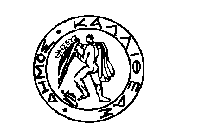 03Εσωτ. Διανομή: - Γρ. Δημάρχου- Γρ. Γενικού Γραμματέα- Αντ/ρχο κ. Ε. Μπαρμπάκο- Αντ/ρχο κ. Κυριακόπουλο- Αν/τρια Γεν.Δ/ντρια- Δ/νση Πολιτισμού, Παιδείας & Νέας Γενιάς- Δ/νση Δ.Υ.- Δ/νση Ο.Υ.- Τμ. Ωδείου- Τμ. Μισθοδοσίας- Τμ. Ανθρώπινου ΔυναμικούΟ ΑΝΤΙΔΗΜΑΡΧΟΣΕΥΑΓΓΕΛΟΣ ΜΠΑΡΜΠΑΚΟΣ